ADIANTAMENTOInstruções O prazo mínimo para o recebimento adiantamento é de 7 dias. Somente membros do projeto podem receber o adiantamento.As notas fiscais devem ser assinadas pelo recebedor do material, com data de recebimento e nome legível e ser arquivada na FAPE.O limite de adiantamento é de R$ 1.000,00. Somente será concedido adiantamento quando justificada e aprovada a urgência.Diferentes modalidades de materiais e/ou serviços não devem ser misturadas em um único adiantamento.A prestação de contas do adiantamento deve ser dada em até 30 dias do recebimento do benefício.
Lorena/SP, Solicito providências com vista à liberação de adiantamento em nome do beneficiário cujos dados estão registrados na sequência, destinados, exclusivamente, à cobertura de pequenas despesas de pronto pagamento, como material de consumo e serviços de urgência. O valor será deduzido do saldo do projeto acima indicado.

_______________________________________                                                 _________________________________________                                Coordenador do Projeto                                                                                                                   Beneficiário               _________________________________________                      Prestação de Contas Prevista para:  _______ /_________ / ________                                        Autorizador - FAPE                                                                                                                 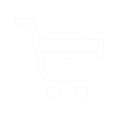 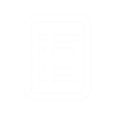 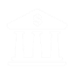 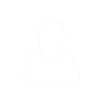 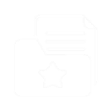 